Toruń, dn. 16 grudnia 2020 r.L.dz. SSM.DZP.200.178.2020dotyczy: postępowania o zamówienie publiczne w trybie przetargu nieograniczonego na dostawę sprzętu jednorazowego użytku do Pracowni Hemodynamicznej. W związku ze skierowanymi przez Wykonawców w dniach 11.12.2020 r., 14.12.2020 r., 15.12.2020 pytaniami do siwz Specjalistyczny Szpital Miejski im. M. Kopernika w Toruniu informuje o ich treści i udzielonej na nie odpowiedzi.PytaniaPytania do istotnych warunków umowy - dotyczy zadań nr 8,9,10,12,14,15:1. Do §3 ust. 13 wzoru umowy. Prosimy o dodanie słów zgodnych z przesłanką wynikającą z treści art. 552 k.c.: "... z wyłączeniem powołania się przez Dostawcę na okoliczności, które zgodnie z przepisami prawa powszechnie obowiązującego uprawniają Sprzedającego do odmowy dostarczenia towaru.”.2. Do §6 ust. 12 pkt 6 wzoru umowy. Czy w przypadku wstrzymania produkcji lub wycofania z obrotu przedmiotu umowy i braku możliwości dostarczenia zamiennika produktu w cenie przetargowej (bo np. będzie to groziło rażącą startą dla Wykonawcy), Zamawiający wyrazi zgodę na sprzedaż w cenie zbliżonej do rynkowej lub wyłączenie tego produktu z umowy bez konieczności ponoszenia kary przez Wykonawcę?3. Do §6 wzoru umowy: W treści wzoru umowy, w §6 po ust. 13 prosimy o dodanie ust. 14 w brzmieniu:„14. Zamawiający dopuszcza zmianę umowy w następujących przypadkach:a)            z powodu okoliczności związanych z wystąpieniem skutków COVID-19,b)           wystąpienia dekoniunktury lub innych nieprzewidzianych okoliczności, niezależnych od żadnej ze Stron (gospodarcze, ekonomiczne, polityczne, społeczne, atmosferyczne itp.), które wpłyną na okoliczności realizacji umowy, c)            wystąpienia siły wyższej, która wpłynie na okoliczności realizacji umowy w całości lub części.”.  4. Do §8 ust. 1 pkt 2 wzoru umowy: Czy Zamawiający wyrazi zgodę na zmianę wymiaru kary umownej zastrzeżonej w §8 ust. 1 pkt 2 wzoru umowy do wysokości 1% wartości brutto niezrealizowanej części umowy?Odpowiedź na pytaniaZgodnie z siwz.Pytanie1. Która końcówka łączy przetwornik z kablem monitora?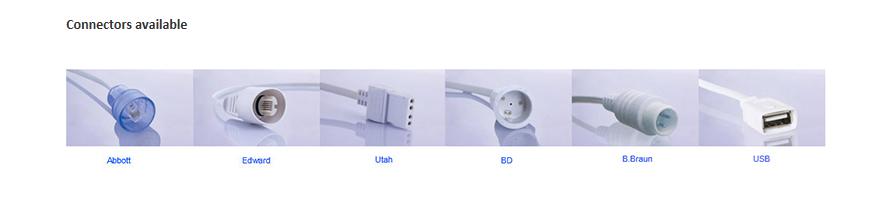 Odpowiedź na pytanieZgodnie z siwz.Pytanie 2. Czy Zamawiający dopuści zestaw z przetwornikiem do pomiaru ciśnienia metodą inwazyjną o długości 120+30cm lub 130+30cm z połączeniem bezpinowym?Odpowiedź na pytanieZgodnie z siwz.Pytanie 3. Czy Zamawiający dopuści przetwornik z tradycyjnym systemem kroplowym? Odpowiedź na pytanieZgodnie z siwz.Pytanie 4. Czy Zamawiający dopuści przetwornik z oznakowaniem firmowym w formie naklejki? Odpowiedź na pytanieZgodnie z siwz.Pytanie 5. Ile kabli i imadeł będzie wymagał Zamawiający? Odpowiedź na pytanieZgodnie z siwz.PytanieProsimy o podanie ilości cewników w pakiecie 10.Odpowiedź na pytaniePatrz modyfikacja siwz.II. Na podstawie art. 38 ust. 4 prawa zamówień publicznych Zamawiający modyfikuje treść siwz w taki sposób, że w załączniku nr 1 do siwz, w zadaniu nr 10 wykreśla dotychczasowy zapis o następującej treści: „ZADANIE NR 10 – TROMBEKTOMY  ” , a w miejsce wykreślonego zapisu wprowadza nowy zapis o następującej treści: „ZADANIE NR 10 – TROMBEKTOMY  Pozostałe wymagania zgodnie z siwz.Dnia 16.12.2020 r. odpowiedzi na pytania i modyfikację siwz zamieszczono na stronie internetowej www.med.torun.plLp.NAZWAJM.IlośćCena jedn. nettoWartość nettoVat %Wartość bruttoPRODUCENT/ NAZWA HANDLOWA/ PODAĆ WSZYSTKIE NR KATALOGOWE PODAĆ NAJMNIEJSZE OPAKOWANIE ZBIORCZE1.Trombektom (*zakreślić właściwe A lub B lub C)A.Trombektom 6F - duży elipsowaty otwór aspiracyjny 1,04 mm2, powłoka Hydrax Plus- wysoka hydrofilność, doskonała trakcyjność systemu, opcjonalny mandryn usztywniający w zestawie, w zestawie strzykawki, przedłużacz, kranik, koszyczki* Lub B.trombektom 6F z dużym elipsowatym otworem aspiracyjnym o powierzchni ekstrakcji 1,25mm², powłoką hydrofilną na dystalnych 18 cm z wtopionym metalowym rdzeniem dla lepszej popychalności i zakończony taperowaną stożkową końcówką minimalizująca ryzyko przyssania się do ściany naczynia. W zestawie dwie strzykawki 30 ml, kranik dwudrożny z przedłużką oraz koszyczek* Lub C.cewnik aspiracyjny kompatybilny z cewnikiem prowadzącym 6F, powierzchnia portu ekstrakcji cewnika – 2,7 mm², kompatybilny z prowadnikiem 0,014”, światło aspiracyjne 0,37”/2,85F, profil dystalny: 1,7F/0,022”, średnica zewnętrzna 5,1F/1,70mm, długość cewnika 140 cm na dystalnych 30 cm pokrycie hydrofilne, Wyposażnie: 1x cewnik, 1x strzykawka aspiracyjna 30ml, 1x koszyczek, 1x kranik, 1x igła płucząca, 1 x dren z kranikiem*2.Uwaga! Wykonawca może złożyć tylko jedną ofertę na asortyment w niniejszym zadaniu określony literami A. lub B lub C. --------------------Lp.NAZWAJM.IlośćCena jedn. nettoWartość nettoVat %Wartość bruttoPRODUCENT/ NAZWA HANDLOWA/ PODAĆ WSZYSTKIE NR KATALOGOWE PODAĆ NAJMNIEJSZE OPAKOWANIE ZBIORCZE1.Trombektom (*zakreślić właściwe A lub B lub C)A.Trombektom 6F - duży elipsowaty otwór aspiracyjny 1,04 mm2, powłoka Hydrax Plus- wysoka hydrofilność, doskonała trakcyjność systemu, opcjonalny mandryn usztywniający w zestawie, w zestawie strzykawki, przedłużacz, kranik, koszyczki* Lub B.trombektom 6F z dużym elipsowatym otworem aspiracyjnym o powierzchni ekstrakcji 1,25mm², powłoką hydrofilną na dystalnych 18 cm z wtopionym metalowym rdzeniem dla lepszej popychalności i zakończony taperowaną stożkową końcówką minimalizująca ryzyko przyssania się do ściany naczynia. W zestawie dwie strzykawki 30 ml, kranik dwudrożny z przedłużką oraz koszyczek* Lub C.cewnik aspiracyjny kompatybilny z cewnikiem prowadzącym 6F, powierzchnia portu ekstrakcji cewnika – 2,7 mm², kompatybilny z prowadnikiem 0,014”, światło aspiracyjne 0,37”/2,85F, profil dystalny: 1,7F/0,022”, średnica zewnętrzna 5,1F/1,70mm, długość cewnika 140 cm na dystalnych 30 cm pokrycie hydrofilne, Wyposażnie: 1x cewnik, 1x strzykawka aspiracyjna 30ml, 1x koszyczek, 1x kranik, 1x igła płucząca, 1 x dren z kranikiem*Szt.102.Uwaga! Wykonawca może złożyć tylko jedną ofertę na asortyment w niniejszym zadaniu określony literami A. lub B lub C. --------------------